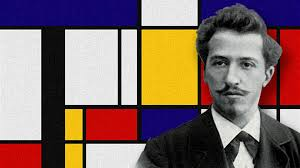 Create a piece of art in the style of Mondrian!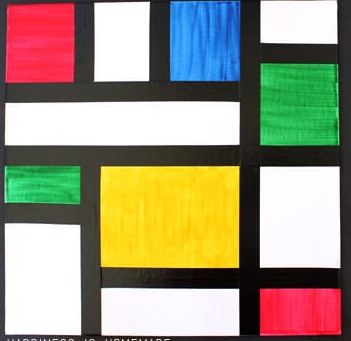 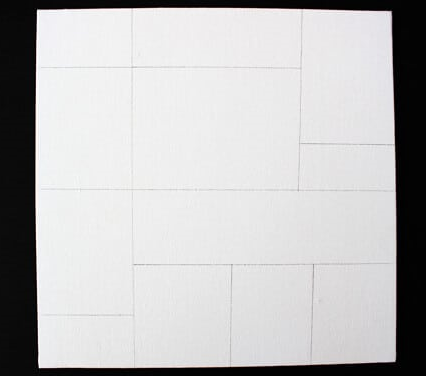 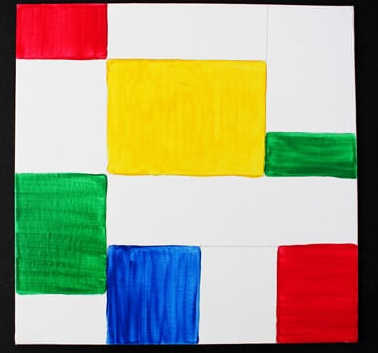 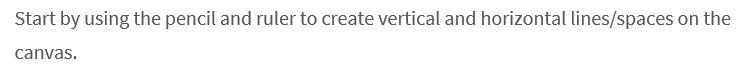 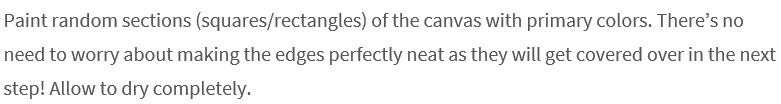 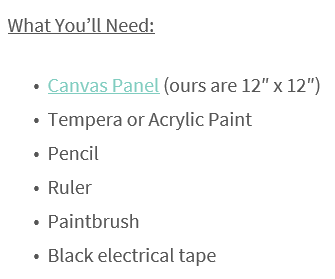 